Publicado en Barcelona el 22/03/2019 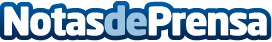 TIEN 21, patrocinador oficial de la Cycling Week Barcelona La enseña estará presente como patrocinador en esta competición que presenta diferentes actividades relacionadas con el mundo de la bici y que atraen a una amplia variedad de público, además de reunir a los mejores profesionales de la bicicleta de montañaDatos de contacto:Isabel Tierraseca917818090Nota de prensa publicada en: https://www.notasdeprensa.es/tien-21-patrocinador-oficial-de-la-cycling_1 Categorias: Marketing Cataluña Ciclismo Actualidad Empresarial http://www.notasdeprensa.es